6 Tipps zur Publikation von Open Educational Resources (OER)Bei der Erstellung freie Materialien verwendenVerwenden Sie von Anfang Bilder bzw. Audio/Video-Material, das Sie legal weiterverbreiten dürfen. Eine Suchmaschine zur Recherche nach freien Bild- und Ton-Materialien finden Sie hier:
https://search.creativecommons.org/ Achtung: Bitte beachten Sie die genauen Bedingungen, unter denen die Materialien veröffentlicht werden dürfen (z.B. Namensnennung, Angabe der Lizenz)!Nachnutzung erlaubenDamit andere Ihre Lernmaterialen sinnvoll nutzen können, müssen Sie als Urheber/innen ausdrücklich Ihre Zustimmung zur Verbreitung und Anpassung/Veränderung geben. Dies kann durch eine Creative Commons-Lizenz geschehen: http://www.creativecommons.ch/.Empfohlene Lizenz für OER: CC-BY.Änderungen und Anpassungen ermöglichenOffene Bildungsressourcen sollten in einem offenen Format vorliegen (z.B. LibreOffice).Falls eine längerfristige Speicherung erwünscht ist (z.B. über ein Open Access-Repositorium wie LORY) sollte das Werk zusätzlich in einem archivierungstauglichen Format abgelegt werden (z.B. PDF A/1b).Bildungsressource find- und nutzbar machenErwähnen Sie neben den üblichen bibliografischen Angaben (Urheber/in, Titel, Jahr, evtl. Version) auch spezifische Angaben zur Verwendung der Lernressource (z.B. Unterrichtsstufe, Fach, Einsatzbereich, pädagogisches Setting).Passende Plattform für Ressource wählen:Überlegen Sie sich bei der Wahl einer passenden Plattform:Sinn und Zweck der Publikation? Z.B. Studierenden zur Verfügung stellen, Feedback einholen, eigene Leistung zeigen etc.Art des Werkes: Handelt es sich um eine fertige Publikation, die nicht mehr geändert wird, ein dynamisches Werk, das ständig geändert wird?Adressaten/innen: Wo, für wen soll mein Werk gut sichtbar sein?Mögliche Plattformen sind beispielsweise: LORY, OLAT, Youtube, Blog, spezifische OER-Plattform (Übersicht).Feedback ermöglichen:Geben Sie den Nutzer/innen Ihrer Lernmaterialien die Möglichkeit, Ihnen ein Feedback zu geben indem Sie Kommentare zulassen oder einen Kontakt angeben.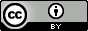 Der Inhalt dieses Merkblattes ist lizenziert unter einer Creative Commons Namensnennung 4.0 International Lizenz.Autorin: Simone Rosenkranz (simone.rosenkranz@zhbluzern.ch )
Linksammlung zu OER/Open Access: http://www.pearltrees.com/oer 